Liturgie Drunen zondag 11 september 2022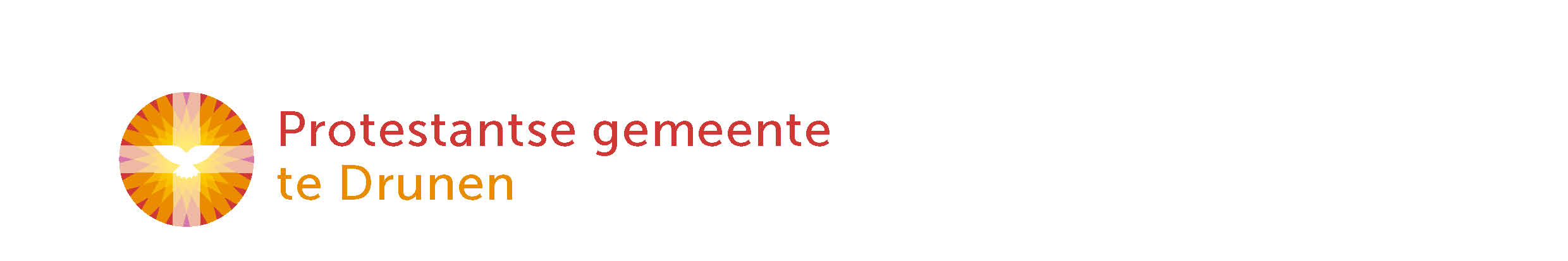 10:00u De Open HofStartzondag: Aan tafel!0. Muziek vooraf: door organist Gijsbert NieuwkoopINTREDEWelkom en mededelingen  door ouderling van dienstStilte ter voorbereiding op de dienst1. Openingslied: Schrijvers voor gerechtigheid	Met open armenSchrijvers voor gerechtigheid | link: https://www.youtube.com/watch?v=JgfYcKyv61Q Bemoediging en groet2. Psalm 127:1	Wanneer de Heer het huis niet bouwtKyrië & Gloria3. Kinderlied van september: Hemelhoog 481		Hé luister mee	Tekst & muziek: Pieter van Maastricht | link: https://youtu.be/GrYnvBewBCA    Moment voor jong en oud: Op welke plek zit jij aan tafel?Filmpje over aan tafel zitten als gezinTea Adema | https://www.youtube.com/watch?v=jWM-yMkCXLQ Kinderen gaan daarna naar de Kinderkerk.DE BIJBELGebed om de heilige Geest4. LB 388	Voor ieder van ons een plaats aan de tafelSchriftlezing: Lucas 15:1-2,11-20a	De verloren zoon5. Wisselzang: LB 377	Zoals ik ben, kom ik nabij1. allen, 2. vrouwen, 3. mannen, 4. allen, 5. vrouwen, 6. mannen, 7. allen.Schriftlezing: Lucas 15:20b-32		De verloren zoon6. LB 185	Een jongen met een grote mondUitleg & VerkondigingMoment van stilteGEBEDEN EN GAVENKinderen komen terug uit de Kinderkerk. Daarna zingen we:7. Kom aan tafelhttps://www.youtube.com/watch?v=c7HDZeCi_LgKinderen laten zien wat ze gemaakt hebben.Dank- en voorbeden, Stil gebed, gezamenlijk gebeden ‘Onze Vader’ZEGEN8. Slotlied: LB 418:1,2	God schenk ons de kracht Zegen		(staande)	9. Gemeente beaamt de zegen met gezongen: ‘Amen. Amen. Amen.’10. Muziek achteraf: door organist Gijsbert NieuwkoopLiedteksten bij liturgie startzondag 11 september 20221. Schrijvers voor gerechtigheid		Met Open Armentekst: Antonie Fountain, Lee Ann Vermeulen | melodie: Antonie Fountain, Jeroen van der Werken | opname: Schrijvers voor gerechtigheid| link: https://www.youtube.com/watch?v=JgfYcKyv61Q   
Kom, als je honger hebt of dorstHier kun je eten, deel met ons.Kom met je tranen en je pijn.Hier is het goed, hier mag je zijn.Met open armen word je ontvangenKom als je moe bent van je vluchtHier ben je veilig, hier is rust.Kom met je wanhoop en verdriet.Hier mag je weer een toekomst zien.Met open armen word je ontvangenrefrein:Welkom in Gods huisWelkom in Gods huisWelkom in Gods huisWelkom, welkom thuisKom met je leegte en je angst.Hier word je liefdevol omarmd.Kom maar, als niemand je verstaat.Hier is een plek voor jouw verhaal.Met open armen word je ontvangen2x refreinLiedteksten bij liturgie startzondag 11 september 20223. Kinderlied van september: Hemelhoog 481		Hé luister mee	Tekst & muziek: Pieter van Maastricht | link: https://youtu.be/GrYnvBewBCA    2x refrein:Hé luister mee naar een nieuw verhaal, een nieuw verhaal uit het boek van God. Hé luister mee naar een nieuw verhaal, een nieuw verhaal uit het boek van God. 1. Net zoals je elke dag je boterhammen eeten je dat ook zeker niet een dag of drie vergeet, zo is het met het lezen uit het boek van onze Heer, je kunt er veel van leren,en zo groei je telkens weer. refreincouplet 12x refreinLuister maar meeen doe maar mee, ja!		herhalen tot fade-out8. Kom aan tafelTekst & muziek: ? | link: https://www.youtube.com/watch?v=c7HDZeCi_Lg refrein:Kom aan tafel, kom aan tafel, aan de tafel van de Heer.Kom aan tafel, kom aan tafel, dit zegt Jezus keer op keer.1. Wij zijn hier dicht bij elkaar, de tafel staat mooi voor ons klaar.Wij bieden U nu brood en wij, want dat maakt het hier zo fijn.refrein2. Jezus, kom nu bij ons wonen. Wij konden enkel van Jou dromen.Kom nu wonen in ons hart, wij hebben Jou zo lang verwacht.refrein